Ίχνη στην άμμοΠεριγράφω τη διπλανή φωτογραφία χρησιμοποιώντας τις λέξεις :                   ζέβρα, ρίγα, ζώο, ζούγκλα .__________________________________________________________________________________________________________________________________________________________________________________________________________________________________________________________________________________________
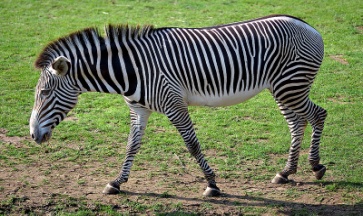 Γράφω τι κάνει το κάθε ζωάκι .π.χ   Η αγελάδα   μουγκρίζει .Ο σκύλος ………………………………………… .Η γάτα …………………………………………….. .Το άλογο …………………………………………. . Η μέλισσα ………………………………………… .Κλίνω στον Ενεστώτα τα παρακάτω ρήματα.Λύνω προσεχτικά τις πραξούλες.                     μυρίζω               ζωγραφίζω54 + 3 = ……69 – 6 = ……65 + 2 = …..68 – 4 = …….63 + 5 = ……63 – 2 = ……62 + 6 = …….59 – 5 = ……64 + 5 = …….